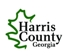 Harris County Recreation BoardMeeting MinutesMay 25, 2016Board Members Present:	Heather Hajek, Mark Parsley, Aaron Wine, Rob Grant, Michael Grant,Board Members Absent:	Jairo Gay – No notice provided, Purvis Chapman – No notice provided, Cyndee Redmond – notice provided, Charles Ragsdale – No notice provided,  Becky Langston – notice providedOthers Present:	John Magazu – Recreation Director, Ashley Marston – Assistant Recreation Director, Tony and Sabrina Latham, Jeff Allen – CYSA President, Robert McGhee – PMYSA PresidentCALL TO ORDERThe regular meeting of the Harris County Recreation Board was called to order at 7:15PM on May 25, 2016 at the Harris County Community Center by Board Chair, Rob Grant.APPROVAL OF AGENDAThe agenda was reviewed by the board members. Aaron Wine made a motion to approve the agenda, Mark Parsley seconded.  Motion passed unanimously.APPROVAL OF MINUTESThe April 27, 2016 minutes were not available for review. Minutes were tabled for approval to the June 29, 2016 meeting.GUESTS / SPEAKERSNoneCHAIRPERSON’S REPORTNoneTREASURER’S REPORTAaron Wine asked if there was a budget for Rec Fest. Discussion took place on what was spent last year for Rec Fest.The treasure’s report was reviewed by the board members. Aaron Wine made a motion to approve the agenda, Mark Parsley seconded.  Motion passed unanimously.RECREATION DIRECTOR’S REPORTBasketball: Summer Youth Basketball registration is underway.  A Basketball Camp will be offered every Sunday for free by Brad Johnson. Games will be on Tuesdays & Fridays. Season will run from June 7th – July 29th. Reg fee is $5 and includes a uniform t-shirt.Little League: Season ended May 14th. League is preparing now for post-season tournaments which will go through the end of June/beginning of July.Soccer: Season ended May 14th. Track and Field:  Hosting an Adult Track Meeting – October 1, 2016 at HC High School as a fundraiser; and hosting a 5K Run in September (8th or 10th?) – also a fundraiserSwim Team: – practicing and getting ready to host first swim meet on June 11th at HC Community Center; July 9th going to GRPA District MeetFootball:  Co-Ed Flag Football – have 3 teams in each age division; playing 5 on 5 with 1 female on field at all times; season runs June 4th-25th – sign-ups extended; have approx. 52 registeredCommunity Center:  Pool is closed this week (May 23-29) for maintenance and repair work; 4th compressor in 4 years – lots of leaks; trying to get pool open by Friday, May 28th if possible.OLD BUSINESSRelease Request for Trent Latham – MH to Cat:  Discussion took place by board members and guests; Aaron Wine recapped MHAA Board’s decision to not grant release request; Jeff Allen and Tony & Sabrina Latham each spoke before the board on why they were requesting the release. Jeff Allen clarified that the Lathams and CYSA were not asking the Recreation Board to overturn MHAA’s decision, but to make a recommendation to MHAA’s Board to release Trent Latham to Cataula.  Robert McGhee also made comments to the Rec Board re: releases and his thoughts on the situation.The motion that “The Harris County Recreation Board not send a recommendation to MHAA Board to revisit their decision not to release Trent Latham to Cataula” was made by Mark Parsley, seconded by Michael Grant and passed with 2 in favor (Mark Parsley and Michael Grant), no opposition and two abstaining (Heather Hajek and Aaron Wine) HYSA  Board Update: Mark Parsley updated the board on HYSA’s new board members and that “Things are looking up!” for Hamilton. New Vice President is Steve Meyers. Mark also brought up discussion that participation #’s in communities needs to be re-looked at re: how we draw up communities and their boundaries for recreation in Harris County.Rec Fest:  Date of August 20th was decided on by the Rec Board to hold Rec Fest.  Motion made by Aaron Wine, seconded by Mark Parsley, passed unanimously.  A Rec Fest Committee was formed:  Mark Parsley – Chair, Ron Walton, Michael Grant.  Mark Parsley to send out email to other Rec Board members asking them to join the committee.  The committee will report back at the June meeting on plans for Rec Fest.  Mark Parsley to send out email to all YSA and Sports Board Presidents letting them know about Rec Fest and invite them to join.NEW BUSINESSOther? – Discussion took place around the Rec Board and Rec Department doing a better job of communicating, informing and training new Presidents and Board members of Youth Sports Associations and Sports Boards – talked about holding a mandatory meeting of all YSA and Sports Board Presidents to go over/educate on such topics as waivers and releases (protocol for and reasons to approve release requests), financial policy/procedures, requirements of a board?, minutes/financials, calendar of events (tournaments, when sports seasons start, etc.), hierarchy of Boards in HC (BOC, Rec Board, YSA Boards and Sports Boards, etc.), School Facility Use, etc. Mark Parsley suggested creating a booklet or pamphlet outlining these items.Suggestion was to have presidents attend the July 27th Rec Board meeting?  No decision made on date for meeting of presidents.MEETING ADJOURNED – 8:45 pm   Motion made to adjourn by Aaron Wine, seconded by Mark Parsley, unanimously approved.NEXT MEETING – June 29, 2016 @ 7:00 at HC Community CenterRob Grant – Chair                  Attest:		_________________________		Ashley Marston, Assistant DirectorHarris County Recreation Department